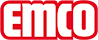 emco BauEmco DIPLOMAT Premium Large s vložkou Maximus Image 517 PL Maximus Image + DesignTyp517 PL Maximus Image + Designzatíženínormální až silnénosný profilze zesíleného hliníku a prémiovou tlumící páskou na spodní straněBarva nosného profiluStandartní hliník. Eloxované barvy za příplatek: EV3 zlatá, C33 střední bronz, C35 černá nebo C31 nerezová ocelpřibl.výška (mm)17Pokyny pro výškuSkutečná výška vložky může být cca o 2-3 mm vyšší.pochozí plochaLogová vložka Maximus Image je vhodná pro jednobarevný potisk nápisů a obchodních značek.standartní vzdálenost mezi profily cca (mm)5 mm gumové distanční kroužkyautomatické dveřní systémyprofilová vzdálenost 3 mm pro automatické dveřní systémy podle DIN 18650protiskluznostodolnost proti skluzu R 12 podle DIN 51130Barvyl350 šedomodrál80 bordól260 hnědál380 tmavě šedál210 tmavě zelenál120 šeříkovál30 žlutooranžovál20 žlutál420 zlatál270 grafitovál340 béžovál370 šedál250 zelenál170 světle modrál360 světle šedál440 světle zelenál90 světle červenál100 třešeňl430 lososovál230 listově zelenál290 světle modrál110 lilal140 purpurovál200 námořnická modrál330 kaštanovál220 světle tyrkysovál40 oranžovál70 žíhaná červeňl180 petrolejovál150 broskevl310 srnčí hnědál60 červenál160 královská modrál320 pískovál240 rákosově zelenál390 černál300 stříbrnál190 světle červenál280 ocelově modrál410 ocelově šedál450 západ sluncel50 terakotal130 hroznovál400 bílál10 citronováspeciální barvyze 45 barev je možné vybrat si 32.reakce na oheňProtipožární vlastnosti celé rohože dle EN 13501 Bfl-s1spojeníocelovým lankem potaženým bužírkouzárukaZáruční doba 5 letZáruční podmínky naleznete na:Vožka je cerfikována dle TÜV PROFiCERT- výroky pro interiér (Standard)francouzská vyhláška VOCLEED v4 (vně území Severní Ameriky)vzorová úroveň BREAMbelgická vyhláška VOCAgBB (německý výbor pro posuzování zdravotního stavu stavebních výrobků)Příloha 8,9 MVV TB / ABGMateriál vlasu100 % PA 6.6 (Polyamid)Třída zátěževhodné pro objekty s třídou zátěže 33stálobarevnost a odolnost vůči světlu dle ISO 105 BO2dobré 5-6barevná stálost při oděru dle ISO 105 X12dobré 5stálost barev při působení vody dle ISO 105 E01dobré 5Redukce počtu bakterií EHEC ASTM-e214929,4 %Redukce počtu bakterií rodu zlatý stafylokok ASTM-e214916,7 %Redukce počtu bakterií rodu Klebsiella Pneumoniae ASTM-e214968,2 %RozměryŠířka rohožky: ……………mm (délka profilů)Hloubka rohožky: …………mm (směr chůze)kontaktNovus Česko s.r.o. · 464 01 · Raspenava 191 · Tel. (+420) 482 302 750 · Fax (+420) 482 360 399 · rohozky@novus.cz · www.emco-bau.com